If this proposal will impact another unit at Mason (i.e. employs other units’ courses), or if it is in collaboration with another unit at Mason (i.e. a jointly offered/interdisciplinary program), please complete the following:Program Proposal Submitted to the College of Science Curriculum Committee (COSCC)Feel free to contact Jen (jbazaz@gmu.edu) if questions arise or if consultation is desired. FOR INACTIVATED PROGRAMS (required if inactivating a program)Reason for inactivation:FOR MODIFIED PROGRAMS (required if modifying a program)Summary of the modification and its rationale:Text after modification (title, degree requirements, etc.), using the track changes feature as possible:FOR NEW PROGRAMS (required if creating a new program)Justification for the new program:If a new concentration or minor, be sure to address at least one category*Insert the tentative SCHEV proposal below, if applicable.Once complete, please submit this form to Jen (jbazaz@gmu.edu) for insertion into the CIM System. From there, it will travel through the approval route electronically.* Justification category options:Strong student interest based on results of student surveys in which a reasonable number have participated.Providing evidence of interest from external entities (e.g., federal agencies or industries that are seeking individuals with a specific knowledge base or skill set).Presentation of data from other universities with similar programs that are indicative of their success.Obtaining letters of endorsement from other universities with similar programs that have proven successful.Specific and relevant reference to the Bureau Labor of Statistics’ “Occupational Outlook Handbook,” which can serve as a strong resource to help justify new programs and contains information regarding typical educational requirements, number of jobs, job outlook, etc.Providing evidence of strong recent trends that point to future demand for the proposed program.Giving evidence that the new program provides part of the required skill set for future job success (e.g., detailing the routine existence of similar programs in other universities, etc.).Providing evidence that the new program fulfills a previously unmet niche and has a strong potential to encourage other universities/entities to follow suit.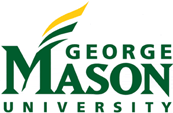 Program Approval FormFor approval of new programs and deletions or modifications to an existing program. Action Requested:Action Requested:Action Requested:Action Requested:Action Requested:Action Requested:Action Requested:Action Requested:Action Requested:Action Requested:Action Requested:Type (Check one):Type (Check one):Type (Check one):Type (Check one):Type (Check one):Type (Check one):Type (Check one):Type (Check one):Type (Check one):Type (Check one):Create New (SCHEV approval required except for minors)Create New (SCHEV approval required except for minors)Create New (SCHEV approval required except for minors)Create New (SCHEV approval required except for minors)Create New (SCHEV approval required except for minors)Create New (SCHEV approval required except for minors)Create New (SCHEV approval required except for minors)Create New (SCHEV approval required except for minors)Create New (SCHEV approval required except for minors)Create New (SCHEV approval required except for minors)B.A.B.A.B.S.MinorMinorMinorInactivate ExistingInactivate ExistingInactivate ExistingInactivate ExistingInactivate ExistingInactivate ExistingInactivate ExistingInactivate ExistingInactivate ExistingInactivate ExistingMaster’sMaster’sModify Existing (check ALL that apply)Modify Existing (check ALL that apply)Modify Existing (check ALL that apply)Modify Existing (check ALL that apply)Modify Existing (check ALL that apply)Modify Existing (check ALL that apply)Modify Existing (check ALL that apply)Modify Existing (check ALL that apply)Modify Existing (check ALL that apply)Modify Existing (check ALL that apply)Ph.D.Ph.D.Ph.D.Ph.D.Ph.D.Ph.D.Ph.D.Ph.D.Title (SCHEV approval required except for minors)Title (SCHEV approval required except for minors)Title (SCHEV approval required except for minors)Title (SCHEV approval required except for minors)Title (SCHEV approval required except for minors)Title (SCHEV approval required except for minors)Title (SCHEV approval required except for minors)Title (SCHEV approval required except for minors)Undergraduate Certificate*Undergraduate Certificate*Undergraduate Certificate*Undergraduate Certificate*Undergraduate Certificate*Undergraduate Certificate*Undergraduate Certificate*Undergraduate Certificate*Concentration (Choose one):Concentration (Choose one):AddDeleteModifyGraduate Certificate*Graduate Certificate*Graduate Certificate*Graduate Certificate*Graduate Certificate*Graduate Certificate*Graduate Certificate*Graduate Certificate*Degree RequirementsDegree RequirementsDegree RequirementsDegree RequirementsBachelor’s/Accelerated Master’s  Bachelor’s/Accelerated Master’s  Bachelor’s/Accelerated Master’s  Bachelor’s/Accelerated Master’s  Bachelor’s/Accelerated Master’s  Bachelor’s/Accelerated Master’s  Other:Other:Admission Standards/ Application RequirementsAdmission Standards/ Application RequirementsAdmission Standards/ Application RequirementsAdmission Standards/ Application RequirementsAdmission Standards/ Application RequirementsAdmission Standards/ Application RequirementsAdmission Standards/ Application RequirementsAdmission Standards/ Application RequirementsOther Changes:College/School:College of ScienceDepartment:Department:Submitted by:Ext:Email:Effective Term:Fall20Please note: For students to be admitted to a new degree, minor, certificate or concentration, the program must be fully approved, entered into Banner, and published in the University Catalog.ExistingNew/ModifiedProgram Title: (Required)Title must identify subject matter.  Do not include name of college/school/dept.Concentration(s):Admissions Standards / Application Requirements: (Required only if different from those listed in the University Catalog)Degree Requirements: Consult University Catalog for models, attach separate document if necessary using track changes for modificationsCourses offered via distance:(if applicable)TOTAL CREDITS REQUIRED:*For Certificates Only: Indicate whether students are able to pursue on a Full-time basisPart-time basisUnit Name1) Courses employed, or 2) A collaborator in a joint program, or 3) Other- please briefly explain